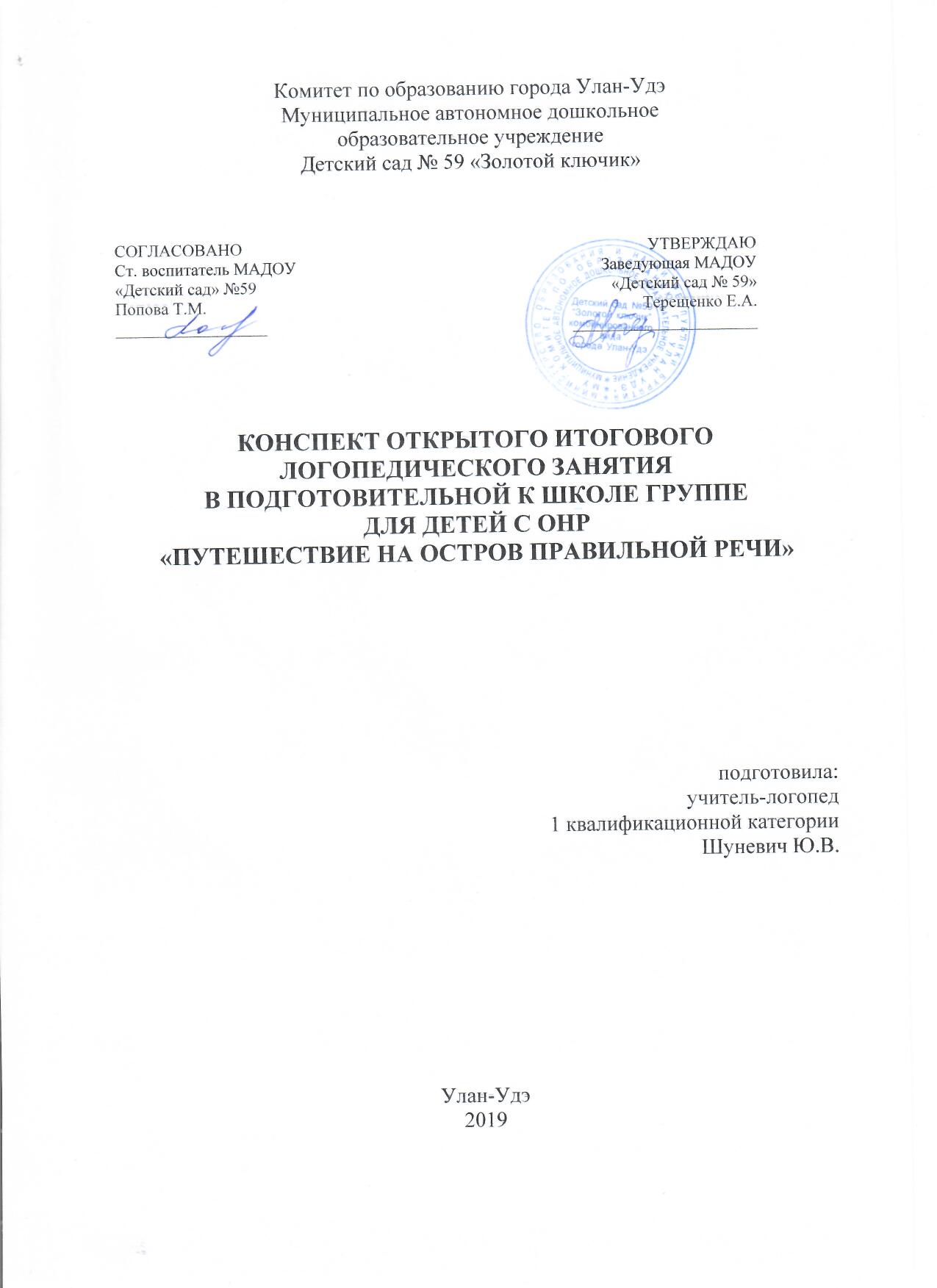 КОНСПЕКТ ОТКРЫТОГО ИТОГОВОГО ЛОГОПЕДИЧЕСКОГО ЗАНЯТИЯ    В ПОДГОТОВИТЕЛЬНОЙ К ШКОЛЕ ГРУППЕ ДЛЯ ДЕТЕЙ С ОНР «ПУТЕШЕСТВИЕ НА ОСТРОВ ПРАВИЛЬНОЙ РЕЧИ».ЦЕЛИ НОД:Закрепление знаний по разделам программы «Звукопроизношение», «Обучение элементам грамоты», «Лексико-грамматические категории», «Связная речь». Интеграция образовательных областей «Коммуникация», «Познание», «Здоровье», «Социализация».                 КОРРЕКЦИОННО-ОБРАЗОВАТЕЛЬНЫЕ, РАЗВИВАЮЩИЕ, ВОСПИТАТЕЛЬНЫЕ  ЗАДАЧИ:ОБРАЗОВАТЕЛЬНАЯ ОБЛАСТЬ “КОММУНИКАЦИЯ”  Совершенствование умения определять «гласный звук», «твердый согласный звук», «мягкий согласный звук»; навыков звукового и слогового анализа слов; навыков составлять из слогов слова и из слов - предложения;Совершенствование грамматического строя речи (навыки словообразования);Развитие фонематических процессов, речевого слуха, слухового внимания, выразительности речи, внимания, памяти;Автоматизация правильного произношения и дифференциация всех ранее поставленных звуков в свободной деятельности;Воспитание активности, самостоятельности, инициативности на занятии.ОБРАЗОВАТЕЛЬНАЯ ОБЛАСТЬ “ПОЗНАНИЕ”Совершенствование навыков и умений работать со схемой;Развитие общей и мелкой моторики; общих речевых навыков;Воспитание ответственности, сотрудничества на занятии.ОБРАЗОВАТЕЛЬНАЯ  ОБЛАСТЬ “ЗДОРОВЬЕ”Совершенствование умений использовать специальные упражнения для укрепления здоровья (дыхательная гимнастика, динамическая пауза)Развитие двигательной активности, интонационной и мимической выразительности;Воспитание способности к самоконтролю, самооценке при выполнении упражнений.ОБРАЗОВАТЕЛЬНАЯ ОБЛАСТЬ “СОЦИАЛИЗАЦИЯ” Воспитание культуры межличностных отношений.СЛОВАРНАЯ РАБОТА:  закрепление понятий “звук”, “слог”, “слово”, “предложение”.МАТЕРИАЛ И ОБОРУДОВАНИЕ: Проектор, экран, магнитофон. Аудиозапись «звуки моря, ветра». Карточки звуков, буквы, конверты с заданиями, «домики» для деления слов на слоги.ПРЕДВАРИТЕЛЬНАЯ РАБОТА: знакомство с гласными и согласными звуками, нахождение и придумывание слов с заданным звуком, звуковой анализ слов,  деление слов на слоги, работа с предложением, разучивание стихов.ИСПОЛЬЗОВАНИЕ ПЕДАГОГИЧЕСКИХ И ЗДОРОВЪЕСБЕРЕГАЮЩИХ ТЕХНОЛОГИЙ:Педагогический опыт учителя-логопеда Н.В.Нищевой “Система работы в логопедической группе для детей с ОНР”, Галкина И.А. «Электронные физминутки для глаз», МЕСТО ПРОВЕДЕНИЯ:  - логопедическая группа         КОЛИЧЕСТВО ДЕТЕЙ: - 12 человекХОД ЗАНЯТИЯ:Организационный момент:  - Здравствуйте, дорогие ребята! Все вы в течение года занимались на логопедических занятиях. Вы учились правильно произносить звуки, вы учились чётко и красиво говорить. Слайд 1Введение в тему занятия:- Ребята, что это за звук? Слайд 2- Ветер. Он все усиливается! - Что это он принес? - Письмо! Давайте прочитаем!                Слайд 3- “Помогите!  На нашем острове произошла страшная беда. Злой Пират похитил  все звуки речи, и теперь жители нашего острова не могут говорить!  Пират спрятал звуки в свой пиратский сундук. А чтобы найти его, нужно проследовать по пути Злого Пирата и выполнить задания, которые он оставил. За выполнение каждого задания получить букву. Только собрав все буквы можно узнать код замка, открыть сундук и освободить звуки».Королева Правильной речи.- Здесь приложена карта!                          Слайд 4-Ну, что, поможем жителям Острова Правильной речи? Тогда в путь! Но сначала вспомним:- Какие бывают звуки? (Звуки бывают гласные и согласные)- Скажите, какие звуки мы называем гласными?1 ребенок:                        Воздух свободно идёт через ротНет препятствий разных.- Каким цветом мы обозначаем гласные звуки? - От гласных звуков зависит громкость, внятность, красота нашей речи.- Скажите, а какие звуки мы называем согласными?2 ребенок:                                А СОГЛАСНЫЕ …- Какие бывают согласные звуки?  (твердые-мягкие, звонкие-глухие)- Каким цветом мы обозначаем  твердые согласные звуки?- Каким цветом мы обозначаем  мягкие согласные звуки?-Чем обозначаются звуки речи на письме?Слайд 5- Молодцы! Ребята, а давайте отправимся в это удивительное путешествие на корабле.  Слайд 6Помоги нам, ветерок,Паруса надуй, дружок!- Давайте, поможем ветру! (Дыхательная гимнастика)    Слайд 7Слайд 8-Мы приплыли на ОСТРОВ ЗАГАДОК. Здесь Пират оставил свои Пиратские загадки-обманки. Нужно правильно отгадать все загадки, чтобы получить первую букву! Кукарекает спросонокМилый, добрый ...ПОРОСЁНОККто грызёт на ветке шишку?Ну, конечно, это ...МИШКАКто с утра в хлеву мычит?Я так думаю, что ...КИТНарушая утром тишь,Распевает в роще...МЫШЬВ чаще, голову задрав,Воет с голоду ... ЖИРАФКто в малине знает толк?Косолапый, бурый ... ВОЛКДочерей и сыновейУчит хрюкать ... СОЛОВЕЙС пальмы вниз, на пальму снова,Ловко прыгает ... КОРОВАНад лесом солнца луч потух...Крадётся царь зверей... ПЕТУХ!Слайд 9- Мы правильно отгадали загадки и получили первую букву (на экране появляется первая буква – З).Дети получают букву З. (Выставляется на магнитную доску)-Найдите и назовите на картинке все слова, в которых есть звук [З] и звук  [Зь].- Молодцы! Ну, снова в путь!                                                                 Слайд 10- Следующий остров - ОСТРОВ ЧИСТОГОВОРОК.                                        -Я буду читать чистоговорки, ваша задача повторить их правильно и чётко проговаривая звуки. РА – РЯ - РА — начинается игра.РИ – РЫ - РИ – чисто говориЛИ – ЛЫ - ЛИ - в море корабли ЛА – ЛЯ - ЛА – здесь скалаУРЬ - УР - УРЬ - не боимся бурь.ШО – СО - ШО - у меня все хорошо.ЖУ – ЗУ - ЖУ -  я со звуками дружу.ЩУ – СЮ - ЩУ – я звуки отыщу.БРО – БРА - БРО — делайте всегда добро.РЫ – ЛЫ - РЫ — наступил конец игры.- Молодцы! Мы выполнили это задание и получили букву… У! (на экране появляется буква – У).Слайд 11Дети получают букву У. (Выставляется на магнитную доску)- Поплыли дальше! Впереди вижу остров. Он называется ОСТРОВ ПЕРЕПУТАННЫХ СЛОГОВ.Слайд 12Я  ДАЮ ЗАДАНИЕ  ВАМ:ВСЁ РАССТАВИТЬ ПО МЕСТАМ!СО СЛОГАМИ НЕТ ТУТ ЛАДА...ПЕРЕСТАВЬТЕ ВСЁ КАК НАДО!ДИЛ-КРО-КО, РУ-КЕН-ГУ, РАФ-ЖИ, БРА-ЗЕ.-  Сколько слогов в слове?- Молодцы! Вы справились! (на экране появляется буква – К).Слайд 13Дети получают букву К (выставляется на магнитную доску)- Как обрадовались животные! Они весело запели! Для того, что бы нам продолжить наше путешествие надо немного размяться.ФизминуткаМы ладонь к глазам приставим,Ноги крепкие расставим.Поворачиваясь вправо,Оглядимся величаво.И налево надо тожеПоглядеть из-под ладошек.И – направо! И еще,Через левое плечо!Хватит.Выдохнуть, вдохнуть,   (полезный морской воздух)Улыбнуться (задержать улыбку), отдохнуть (ноги на место).      Слайд 14- Впереди ОСТРОВ НЕПРАВИЛЬНЫХ ПРЕДЛОЖЕНИЙ. Нас встречают странные предложения. Нужно слова расставить в правильной последовательности и назвать количество слов в предложении:КРОКОДИЛ, ЛЕЖИТ, ПЕСКЕ, НА.ЛЮБЯТ, КОКОСЫ, ОБЕЗЬЯНЫ.СВЕТИТ, ЛАСКОВОЕ, ЯРКО, СОЛНЦЕ.- Назовите предложение. Сколько слов в предложении?  Назовите первое слово, второе, третье…- Молодцы! (на экране появляется буква – В).Слайд 15Дети получают букву В (выставляется на магнитной доске).-  Мы собрали все буквы. Нужно найти сундук (карта). Он находится на побережье Острова Правильной речи. Поплывем вдоль берега. Но что я вижу! Это же крабы! Они приглашают нас поиграть с ними, но только играть мы будем глазками.Слайд 16Зрительная гимнастикаСлайд 17-  Наш корабль причалил к берегу. - Что это? Сундук. - Но как его открыть? Нужно из букв выложить слово. - Какое слово получилось? Дети выкладывают слово «ЗВУК» (сундук открывается), звуки рассыпаются из сундука.Слайд 18 (2 раза)- Сколько букв в слове? - Сколько звуков в слове?- Составьте схему слова ЗВУК. В этом вам поможет таблица- помощница.Слайд 19 (1 раз)Дети выкладывают звуковую схему слова «ЗВУК»- Назовите первый звук – [З]. Расскажите про этот звук (согласный, твердый, звонкий). - Каким символом его обозначим?- Назовите второй звук – [В]. Расскажите про этот звук (согласный, твердый, звонкий). - Каким символом его обозначим?- Назовите третий звук – [У]. Расскажите про этот звук (гласный). - Каким символом его обозначим?- Назовите четвертый звук – [К]. Расскажите про этот звук (согласный, твердый, глухой). - Каким символом его обозначим?- Проверьте, правильно ли вы выложили схему слова ЗВУК.Слайд 19 ( 2-ой раз)Ребят встречает Королева острова Правильной речи.Слайд 20- Ребята, нас встречает Королева острова Правильной речи и жители этого острова - Звуковички. Они очень рады   освобождению. Благодарят вас за помощь. - Заканчивается наше путешествие. Нам пора в группу. Вы оказались смелыми и отважными моряками. Слайд 21- Вас не напугали трудные задания Злого Пирата? - Какое задание показалось самым трудным?  - Все закройте глаза. Вот мы и в детском саду. В группе вас ждет посылка от жителей острова Красивой речи и их Королевы. Это воздушные шары. Я благодарю вас. Спасибо! 